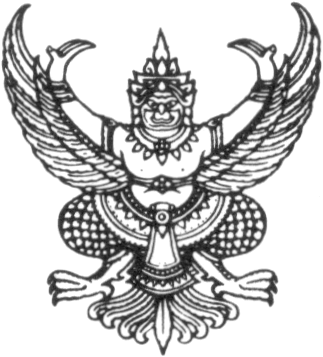 ที่ ศธ ๐๕๑๖.๒๒/		                 		            	       	 คณะวิศวกรรมศาสตร์                                                                                                              	มหาวิทยาลัยธรรมศาสตร์ ศูนย์รังสิต        	อ. คลองหลวง  จ. ปทุมธานี ๑๒๑๒๐					            ๓๐  ตุลาคม  ๒๕๖๐ เรื่อง   .........................................................................................................................................................................เรียน   ........................................................................................................................................................................อ้างถึง   ..............................................................................(ถ้ามี)...............................................................................สิ่งที่ส่งมาด้วย   ..................................................................(ถ้ามี)...............................................................................		ด้วยคณะวิศวกรรมศาสตร์  มหาวิทยาลัยธรรมศาสตร์..........................................................................................................................................................................................................................................................................................................................................................................................................................................		จึงเรียนมาเพื่อโปรดทราบ            ขอแสดงความนับถือ            (รองศาสตราจารย์ ดร.ธีร์  เจียศิริพงษ์กุล)           รักษาการแทนคณบดีคณะวิศวกรรมศาสตร์งานบริหารทรัพยากรมนุษย์  โทร.	๐ ๒๕๖๔ ๓๐๐๑ - ๙ ต่อ ๓๐๑๑โทรสาร	๐ ๒๕๖๔ ๓๐๑๐  Website:  http://www.engr.tu.ac.th